Supplementary information forGlacier changes between 1971 and 2016 in the Jankar Chhu Watershed, Lahaul Himalaya, India Suresh Das and Milap Chand SharmaCentre for the Study of Regional Development (CSRD), Jawaharlal Nehru University (JNU), New Delhi 110067, IndiaCorrespondence to: Suresh Das (suresh41_ssf@jnu.ac.in)Table S1: Comparison between glacier areas derived from Google earth and Sentinel 2A images in 2016 based on manual delineation techniques. For location see Supplementary Figure S1 below.Table S2: Details of glaciers area change for analyzed 127 glaciers in the JCW, Lahaul Himalaya derived from Corona, Landsat, Sentinel 2A images, and ASTER GDEM V2. For location see Supplementary Figure S1 below. Table S3. Temperature trends for the period 1948–2017 for 32.5° N and 77.5° E grid, based on the Mann–Kendall non-parametric test at 95% significant level. Data derived from US National Center for Environmental Prediction/ National Center for Atmospheric Research (NCEP/NCAR) reanalysis I at 2.5° x 2.5° grid.Data source: NCEP Reanalysis data provided by the NOAA/OAR/ESRL PSD, Boulder, Colorado, USA, and downloaded from their Web site (https://www.esrl.noaa.gov/psd/). Note: DJF: December, January, February; MAM: March, April, May; JJA: June, July, August; SON: September, October, November.Table S4. Comparison of glacier inventory of the Jankar Chhu watershed, Lahaul Himalaya.@ Birajdar and others (2014) has been generated an inventory for the Bhaga basin for 2011 as suggested by United Nations Temporary Technical Secretariat (UNESCO/TTS) and later modified with few additional parameters. Shape file of glacier outlines are not available from the authors. There is no separate watershed wise classification (e.g. JCW, Milang valley) of glaciers.# For glacier inventory, Raina and Srivastava (2008) demarcated the glacier outlines from Survey of India topographical  maps on 1:50000 scale with a contour interval of 40 m. In addition, vertical aerial photographs and satellite imagery has also been used in the compilation of inventory. Glaciers were categorized based on the large scale river basins for the Indian Himalaya. They have classified glaciers number and area for Chenab basin whereas JCW is a small watershed within Chenab basin.Table S5. Assessment of glacier area change across the Himalaya. 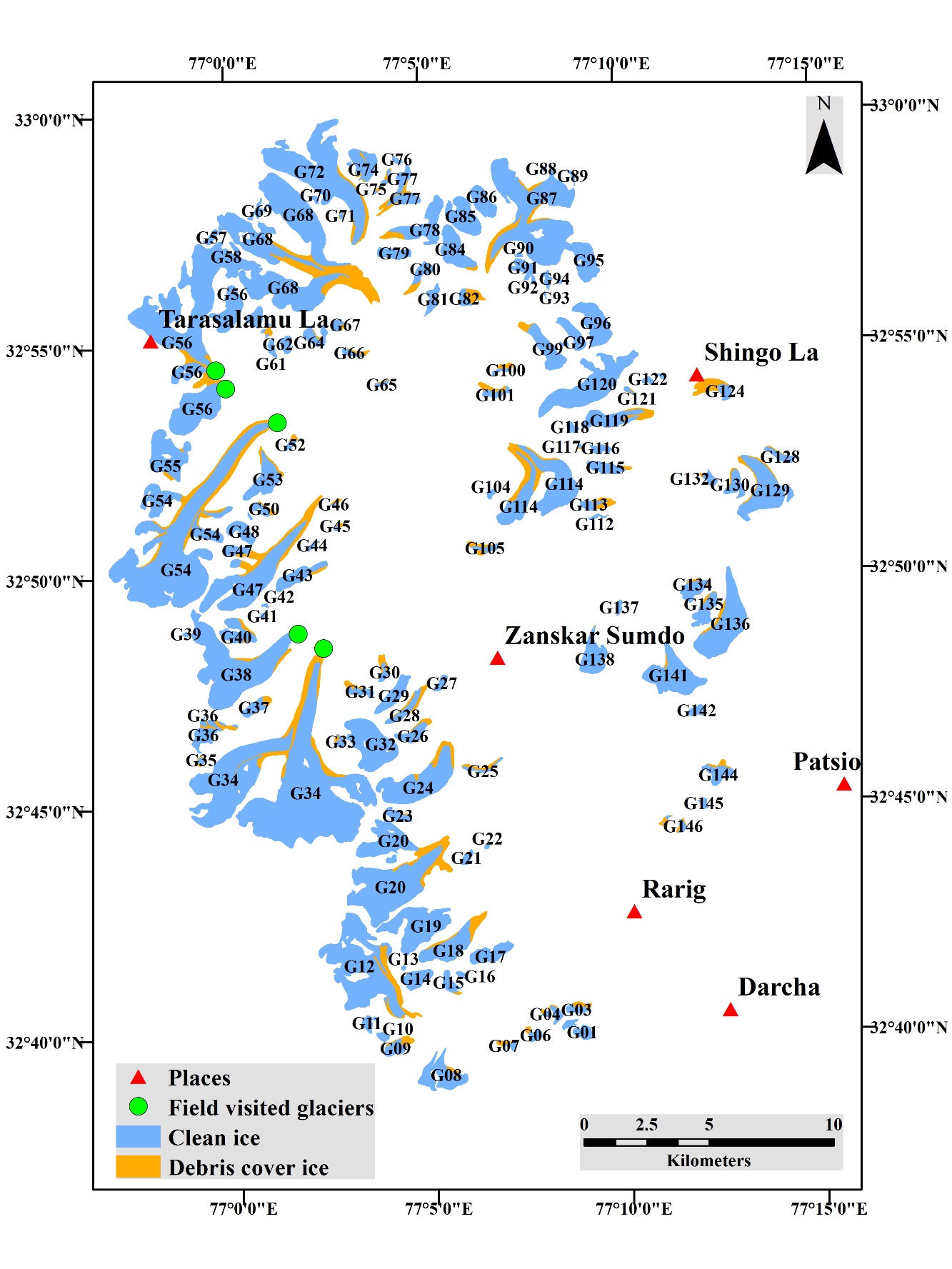 Figure S1: Distribution of clean ice and debris-covered ice with glaciers id in the Jankar Chhu watershed, Lahaul Himalaya in 2016. 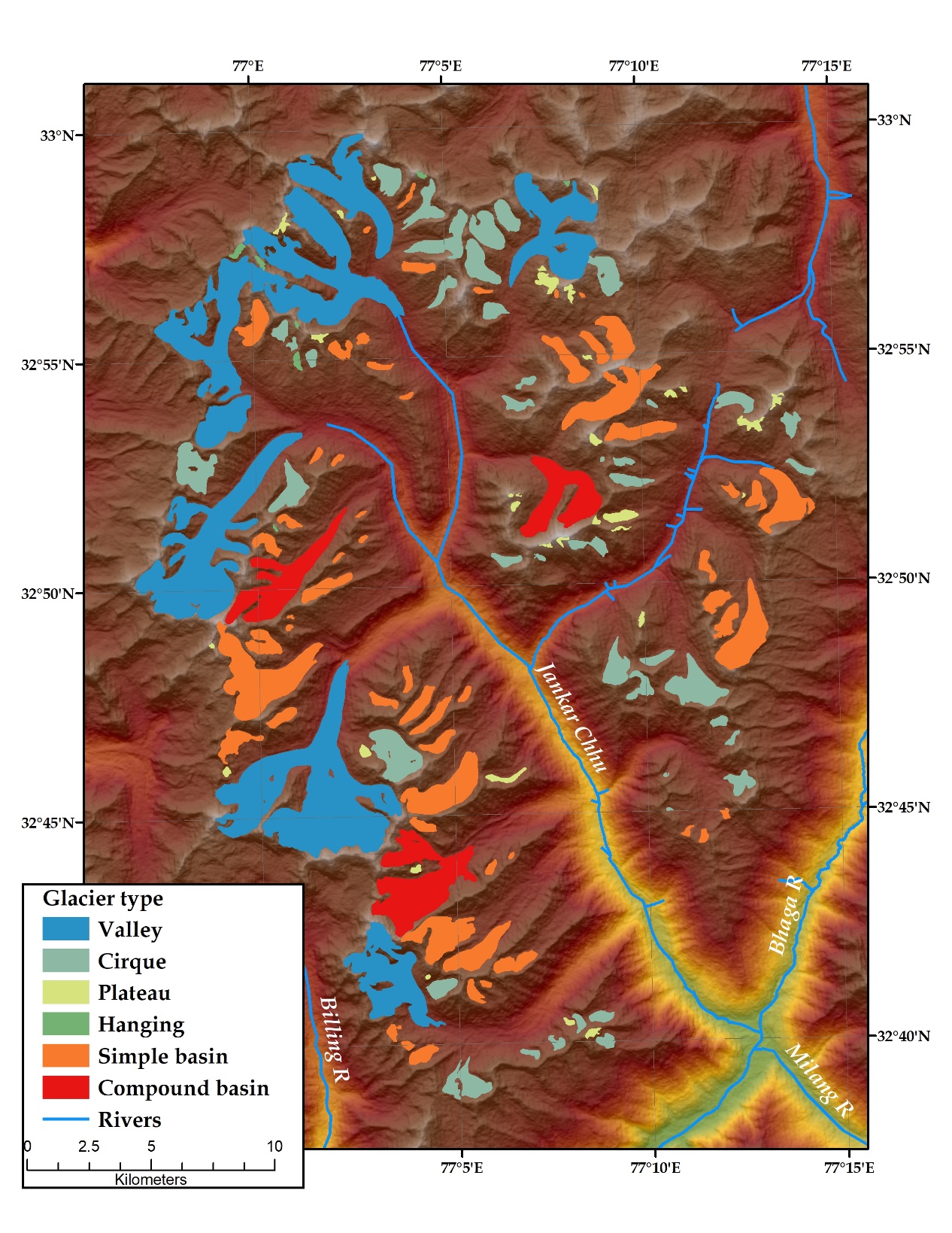 Figure S2. Distribution of glaciers according to morphological types in the JCW. Glacier outlines derived from Sentinel 2A (2016) and ASTER GDEM v2. Glaciers classification is based on Bajracharya and Shrestha (2011) and Schmidt and Nusser (2012).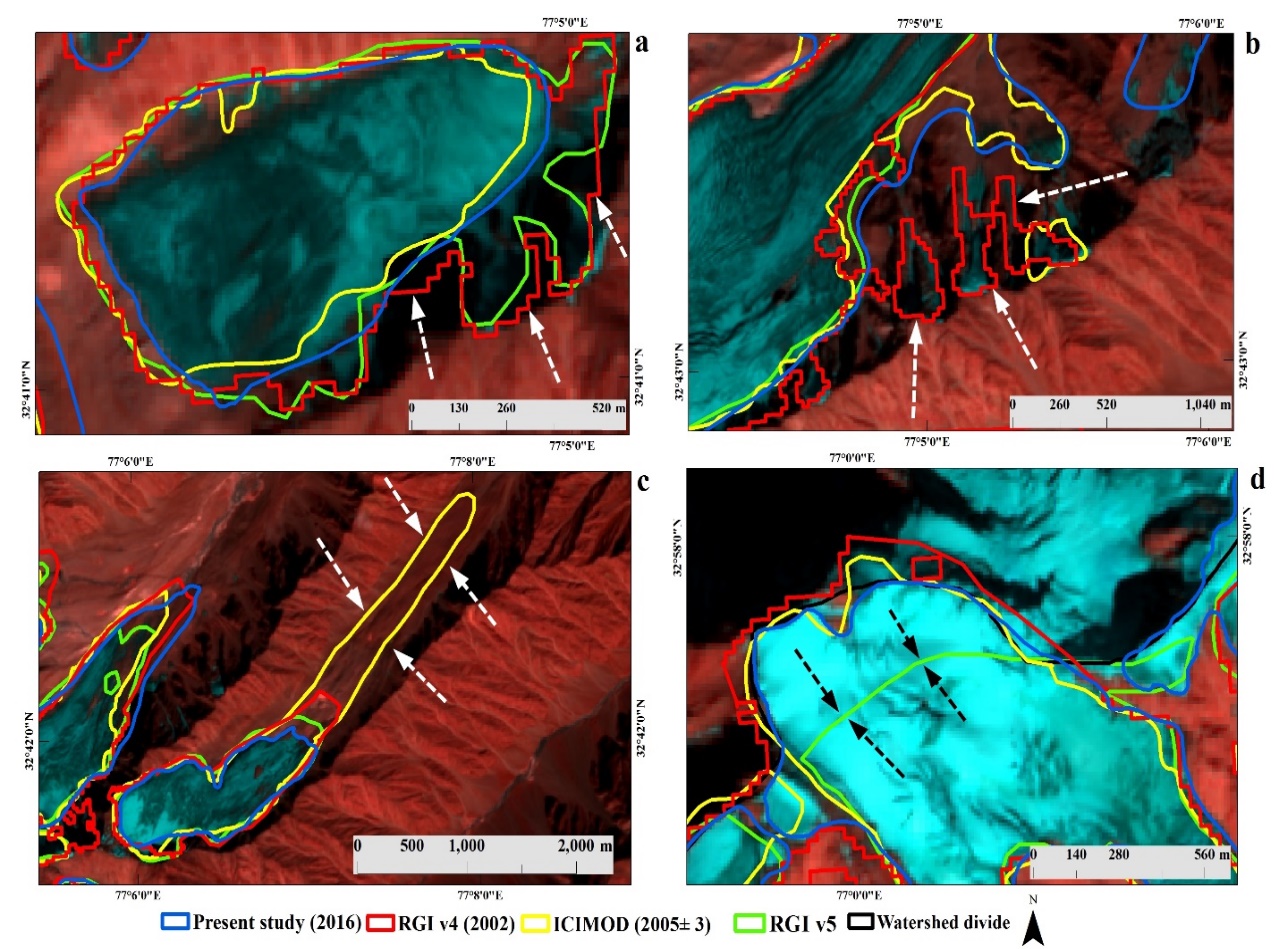 Figure S3. Comparison of glacier inventory, (a) misinterpretation of the shadowy area, (b) misinterpretation of seasonally snow cover patches, (c) misinterpretation of debris- cover ice, and (d) misclassified ice divides. Sentinel 2A image is used as background. The White and black arrow is showing the misinterpreted glaciers boundary in different inventories. 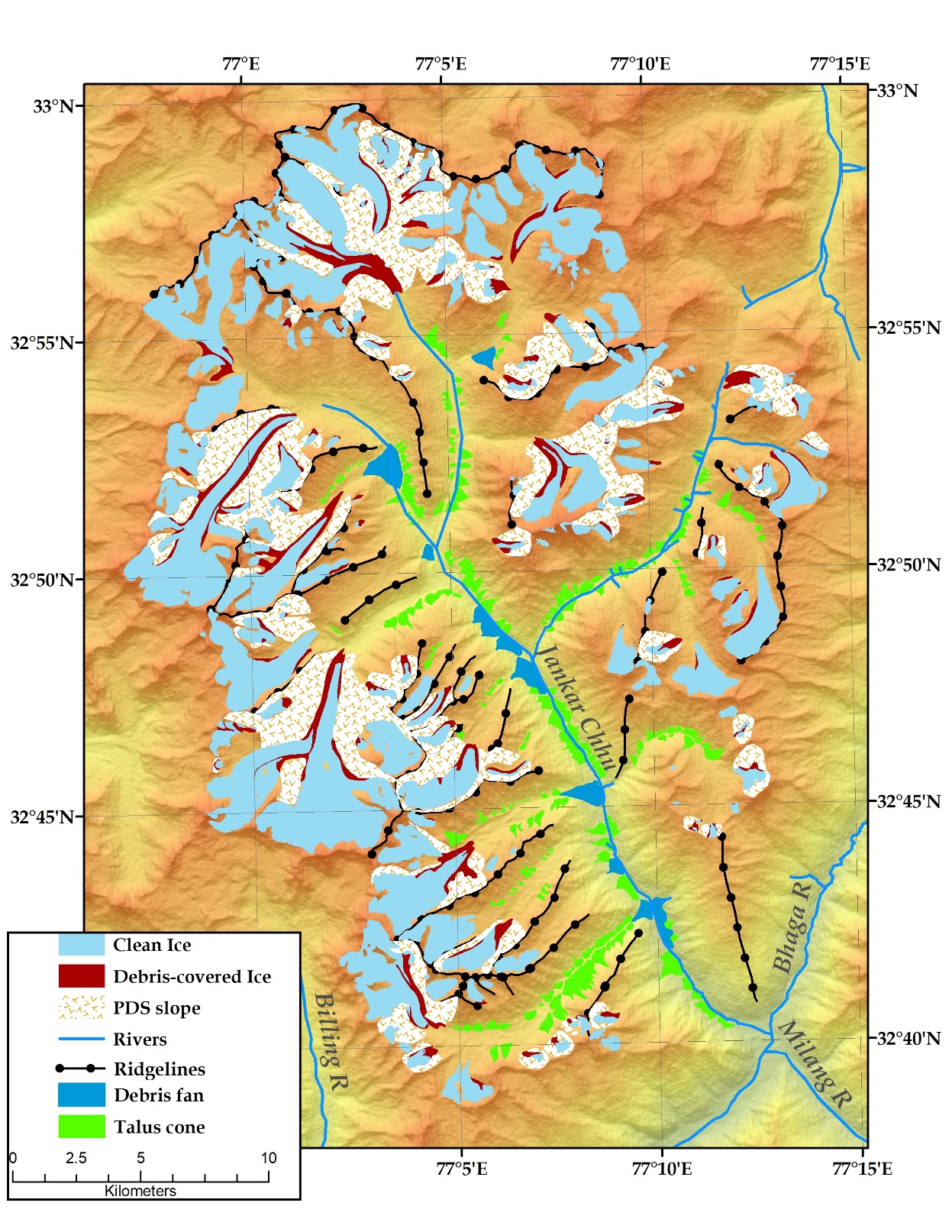 Figure S4. Distribution of potential debris supply (PDS) slopes for selected glaciers (>10% of debris-cover area to the total area) in the JCW. PDS slope were mapped using Sentinel 2A (bands 12-4-3) and Google Earth (GE) in 2016.ReferencesArendt A, Bliss A, Bolch T, Cogley J, Gardner A, Hagen J, Hick R, Huss M, Kaser G, Kienhilz C, Pfeffer W, Moholdt G, Paul F, Radic V, Andreassen L, Bajracharya S, Barrand N, Beddle M, Bertheir E, Bhambri R, Brown I, Burgess E, Burgess D, Cawkwell F, Chinn T, Copland L, Davies R, Angelis H, Dolgova E, Earl L, Filbert K, Forester R, Fountain A, Frey H, Giffen B, Glasser N, Guo W, Gurney S, Hagg W, Hall D, Haritashya U, Hartman G, Helm C, Herried S, Howat I, Kapustin G, Khromova T, Konig M, Kohler J, Kreigel D, Kutuzov S, Lavrentiev I, LeBris R, Liu S, Lund J, Manley W, Marti R, Mayar C, Miles E, Li X, Menounos B, Mercer A, Molg N, Mool P, Nosenko G, Negrete G, Nuimara T, Nuth C, Petterson R, Racoviteanu A, Ranzi R, Rastner P, Rau F, Raup B, Rich J, Rott H, Sakai A, Schneider C, Seliverstov Y, Sharp M, Sigurosson O, Stokes C, Way R, Wheate R, Winsvold S, Wolken G, Wyatt F and Zheltyhina N (2015) Randolf Glacier Inventory - A dataset of global glacier outlines: Version 5.0. GLIMS Tech. Rep. (July), 63Bajracharya B and Shrestha SR (2011) The Status of Glaciers in the Hindu Kush–Himalayan Region. Kathmandu http://dx.doi.org/10.1659/mrd.mm113Birajdar FS, Venkataraman G, Bahuguna IM and Samant HP (2014) A Revised glaciers inventory of Bhaga basin Himachal Pradesh , India : Current status and recent glacier variation. ISPRS Ann. Photogramm. Remote Sens. Spat. Inf. Sci. II(December), 9–12 (doi:10.5194/isprsannals-II-8-37-2014)Frey H, Paul F and Strozzi T (2012) Compilation of a glacier inventory for the western Himalayas from satellite data: Methods, challenges, and results. Remote Sens. Environ. 124, 832–843 (doi:10.1016/j.rse.2012.06.020)Nuimura T, Sakai A, Taniguchi K, Nagai H, Lamsal D, Tsutaki S, Kozawa A, Hoshina Y, Takenaka S, Omiya S, Tsunematsu K, Tshering P and Fujita K (2015) The GAMDAM glacier inventory: A quality-controlled inventory of Asian glaciers. Cryosphere 9(3), 849–864 (doi:10.5194/tc-9-849-2015)Pfeffer WT, Arendt AA, Bliss A, Bolch T, Cogley JG, Gardner AS, Hagen JO, Hock R, Kaser G, Kienholz C, Miles ES, Moholdt G, Molg N, Paul F, Radic V, Rastner P, Raup BH, Rich J, Sharp MJ, Andreassen LM, Bajracharya S, Barrand NE, Beedle MJ, Berthier E, Bhambri R, Brown I, Burgess DO, Burgess EW, Cawkwell F, Chinn T, Copland L, Cullen NJ, Davies B, De Angelis H, Fountain AG, Frey H, Giffen BA, Glasser NF, Gurney SD, Hagg W, Hall DK, Haritashya UK, Hartmann G, Herreid S, Howat I, Jiskoot H, Khromova TE, Klein A, Kohler J, Konig M, Kriegel D, Kutuzov S, Lavrentiev I, Le Bris R, Li X, Manley WF, Mayer C, Menounos B, Mercer A, Mool P, Negrete A, Nosenko G, Nuth C, Osmonov A, Pettersson R, Racoviteanu A, Ranzi R, Sarikaya MA, Schneider C, Sigurdsson O, Sirguey P, Stokes CR, Wheate R, Wolken GJ, Wu LZ and Wyatt FR (2014) The randolph glacier inventory: A globally complete inventory of glaciers. J. Glaciol. 60(221), 537–552 (doi:10.3189/2014JoG13J176)Raina VK and Srivastava D (2008) Glaviers atlas of India., First ed. Geological society of India, BangaloreSl. noGlacier IDGLIMS IDGoogle Earth (km²)Sentinel (km²)Deviation (km²)Deviation (%)12345671G12G077065E32681N6.88296.9061-0.0232-0.33692G17G077120E32704N0.88590.8946-0.0087-0.98203G18G077095E32703N2.03531.98240.05292.60014G19G077076E32706N2.91922.90310.01610.55195G20G077079E32731N8.05048.1785-0.1281-1.59156G24G077078E32759N3.55203.6103-0.0583-1.64167G32G077057E32772N2.75502.74450.01050.38118G34G077027E32775N21.363221.7433-0.3801-1.77929G38G076999E32802N6.45376.4663-0.0126-0.195710G47G077019E32842N5.66275.63640.02630.464411G54G076984E32862N14.785514.9094-0.1239-0.838012G55G076974E32876N2.06882.0950-0.0262-1.268913G56G076984E32920N9.24519.3282-0.0832-0.899514G56aG077000E32929N1.28581.28520.00050.042015G56bG076986E32894N2.74392.7800-0.0361-1.316016G68G077050E32943N13.347513.3684-0.0209-0.156617G72G077041E32979N6.56826.6657-0.0975-1.484418G74G077059E32981N1.02141.0259-0.0045-0.440619G78G077085E32958N1.76251.75730.00520.292820G84G077097E32951N1.40841.38950.01891.344821G85G077102E32962N1.43351.4465-0.0129-0.900622G86G077110E32968N0.80840.8316-0.0232-2.869023G87G077116E32952N7.97507.9760-0.0010-0.012224G95G077153E32945N1.26821.2715-0.0033-0.260225G96G077157E32922N1.53791.53480.00300.196426G114G077129E32873N4.84724.9168-0.0696-1.435527G120G077154E32901N3.62973.62050.00920.252628G129G077228E32860N2.69662.7080-0.0115-0.425429G136G077213E32816N3.29303.26680.02610.793530G141G077187E32795N2.50182.47600.02581.0313Total144.7885145.7187-0.9302-0.6425Glacier ID1971-20001971-20002000-20162000-20161971-20161971-2016Topographical parametersTopographical parametersTopographical parametersTopographical parametersTopographical parametersTopographical parametersTopographical parametersGlacier typeDC Change 1971 - 2016 (%)$Glacier ID1971-20001971-20002000-20162000-20161971-20161971-2016Mean Slope (°) Aspect#Elevation (m a.s.l)Elevation (m a.s.l)Elevation (m a.s.l)Elevation (m a.s.l)Elevation (m a.s.l)Glacier typeDC Change 1971 - 2016 (%)$Glacier ID1971-20001971-20002000-20162000-20161971-20161971-2016Mean Slope (°) Aspect#Elevation (m a.s.l)Elevation (m a.s.l)Elevation (m a.s.l)Elevation (m a.s.l)Elevation (m a.s.l)Glacier typeDC Change 1971 - 2016 (%)$Glacier IDΔA(%)ΔU(%)ΔA(%)ΔU(%)ΔA(%)ΔU(%)Mean Slope (°) Aspect#MinMaxER (m)MeanMedianGlacier typeDC Change 1971 - 2016 (%)$12345678910111213141516G0113.34.223.54.933.71.821E49975265268511151102G024.48.64.79.18.92.231E52125552340538253733G035.35.08.55.513.42.123NE4774509932549194919224.6G044.57.11.87.66.22.226NW48575279422503650362100.0G054.410.11.010.75.42.226NW4740495621648434844356.5G064.37.12.27.66.42.229NW481352244115039507021.7G0714.27.13.58.417.22.025NW47465107361494349422100.0G082.44.07.14.39.32.222NW4829547164251365120248.1G0911.03.77.84.417.92.018NE492552693445071507057.1G1012.26.59.17.620.22.022NE51055274169519451965G1111.84.836.45.443.81.625NE50275389362521452185G121.82.65.43.07.12.218SE47185999128153145279148.3G134.814.05.814.810.32.128W53485454106540254063G142.43.82.74.25.02.217E51205430310524952412G1510.15.22.95.912.72.121E512455023785313531155.5G167.88.016.88.823.31.921NE52465422176534053475G1710.13.513.74.122.41.916NE49805400420518451855G185.63.01.53.57.02.217NE4804541561150895097536.6G194.82.67.23.111.62.118NE49865815829534953405G202.02.42.62.94.52.218NE46675790112352645305675.7G2110.86.67.27.617.22.022NE49505178228504950445G2210.711.58.812.918.62.023E49585073115502750315G234.95.42.15.86.82.223NE51995663464545054535100.0G242.42.31.52.83.92.216NE4908561470652595247519.8G259.47.110.58.018.92.030NE47975133336496949653G264.64.74.55.18.92.218NE5018539337552035206531.4G2716.06.26.07.521.12.019NW48905048158496149575G285.24.86.15.311.02.120NW50235463440523152235100.0G297.14.27.34.713.92.117NW51145471357530053065G307.95.910.36.517.42.021NW496352953325115512354.0Table S2 contd.Table S2 contd.Table S2 contd.Table S2 contd.Table S2 contd.Table S2 contd.Table S2 contd.Table S2 contd.Table S2 contd.Table S2 contd.Table S2 contd.Table S2 contd.Table S2 contd.Table S2 contd.Table S2 contd.Table S2 contd.G314.95.64.76.19.42.121NW49335375442510250875G324.12.33.62.97.52.218NW50615754693535953342G3312.55.911.76.922.71.920NW4991519220150955102372.9G340.31.91.02.51.32.317SE43636081171851695205135.4G3514.17.74.89.018.22.028SE51715304133523652383100.0G3623.33.55.84.827.81.923E513655604245309530754.4G3711.14.41.75.212.62.125NE50625629567533053255G382.22.23.32.75.42.217E46896146145753145332590.8G3914.911.815.913.928.51.837E58145952138588658793G404.34.14.24.58.32.220NE51255548423533853575100.0G415.39.915.710.520.12.025E52215373152529152905100.0G4214.013.49.715.622.41.922NE5313540491535653555G435.63.96.74.411.92.118NE50785611533531053255100.0G4412.09.98.111.319.22.031NE51675458291530753105100.0G4513.29.37.610.819.82.031N4975519922450735071526.7G4611.411.413.712.923.51.936E4967520023350585045511.2G471.33.00.63.51.92.316E476959911222531553006G483.24.63.85.06.92.218SW52845699415545254445G4921.012.914.816.432.71.826NE55995701102564956454G5011.75.86.26.717.22.026N5237556432753695359558.5G5217.26.77.18.223.11.925NW4857512526849624947516.3G532.43.50.84.03.22.321NE4905561170652835283292.7G541.22.41.52.92.72.317SE46305974134453335357137.1G556.42.84.23.310.32.116E52145655441542354212100.0G565.32.55.73.010.72.117S48575967111053055316158.5G5710.27.34.18.313.92.134E54935955462568556754G5815.710.10.012.015.72.026S56305820190576457734G5924.04.120.15.439.31.720S53285586258542754192100.0G6130.95.215.57.541.61.617S53225493171541754294G6215.94.96.86.021.61.915SE52225403181530953122G6416.44.515.05.528.91.817N51905396206529953015100.0G653.89.316.09.719.22.037NE49805250270512051255G6612.06.84.87.816.22.027NE4899519829950775077557.8G6717.05.68.16.823.71.927E50525372320518151805100.0G682.22.43.02.95.22.217S46536031137852865299113.5G693.711.33.111.86.72.238NE55445955411581858323G7016.79.48.711.424.01.925E55865707121564656453G718.010.64.411.612.12.125S5192532913752595260517.2G722.82.61.73.14.42.215E48816000111953175336148.8Table S2 contd.Table S2 contd.Table S2 contd.Table S2 contd.Table S2 contd.Table S2 contd.Table S2 contd.Table S2 contd.Table S2 contd.Table S2 contd.Table S2 contd.Table S2 contd.Table S2 contd.Table S2 contd.Table S2 contd.Table S2 contd.G7317.814.012.217.127.91.928SW54695572103552055173G743.83.22.83.66.42.217S52195543324538153862100.0G7526.66.433.78.751.31.522SE53565620264547054515100.0G768.710.513.111.520.62.041SW57176064347587958674G773.84.71.65.15.32.219NW5168564647854065411249.3G784.73.81.94.36.52.218NW5107579068354185434225.9G794.94.93.25.37.92.223W52045671467543954295G804.35.51.75.96.02.225SW5099568658753715365259.4G8114.15.412.56.424.91.932E53056089784569256853G823.34.23.94.67.02.218SE4900524534550935094272.3G844.83.11.83.66.52.217SE5061553147053365355230.3G854.83.05.53.510.02.114E52285625397542754352G866.43.45.63.911.62.116NW53435628285549654902G874.32.32.72.86.82.219SE49846019103555125504134.2G8814.413.0-0.815.313.82.136SW56815874193576057574G890.813.912.114.012.82.132W58215979158589858963G90-1.312.918.012.816.92.027W55405690150563356283G915.85.411.85.816.92.029SW53835879496567257003G9217.59.922.512.036.11.733S56125793181571357145G9318.714.841.118.252.11.520SE54875603116553055243G9430.06.125.88.748.11.632SE54665992526573257533G953.53.213.83.516.92.015NW54175928511559755882G961.53.05.33.46.72.217NW52475834587551155015G978.84.58.25.116.32.021NW51845675491538153545G989.111.917.113.224.71.927NW54355630195555655673G996.53.63.34.19.52.117NW50095587578528353065G1007.66.415.27.021.71.931NW5105537527052265226242.1G1019.95.64.66.414.02.124E5069551644752335224235.1G1045.79.15.99.811.22.130W56095811202573557473G1059.45.36.26.015.02.121E5163551735453035287223.4G1128.69.646.210.450.81.526NE52475606359542654243G1136.74.91.15.57.72.220NW5043531827551675156363.3G1141.52.60.93.12.42.318NE48125878106652125213638.2G1158.64.93.75.511.92.121NE5071542735652755287224.8G11611.36.18.47.018.72.020S53005562262543354262G11713.112.637.814.446.01.612S5375541540539954032100.0G1181.67.46.87.78.22.235NE56486032384583658323G1193.93.61.64.15.52.218SW5033566863553295334561.6G1201.73.02.63.44.22.219SE51946080886555555445Table S2 contd.Table S2 contd.Table S2 contd.Table S2 contd.Table S2 contd.Table S2 contd.Table S2 contd.Table S2 contd.Table S2 contd.Table S2 contd.Table S2 contd.Table S2 contd.Table S2 contd.Table S2 contd.Table S2 contd.Table S2 contd.G1217.59.426.010.131.61.821S52485429181534253432100.0G12226.27.63.810.329.01.834E54685750282561656083G12331.010.512.915.239.91.733NW55235732209562156273G1246.64.23.54.79.82.118NW4931541848750905040223.4G1281.56.82.17.13.62.228NW51635825662542453762100.0G1291.53.01.83.43.22.316S4948576181352225220575.5G1301.75.17.35.48.92.220N51035577474528352625100.0G13215.56.312.87.526.31.921NW50945393299523252185100.0G1341.84.03.84.45.52.222NE5201567247153945361523.1G1358.44.011.24.518.72.019NE5180575157154025391560.4G1361.12.43.92.95.02.219NW49605922962538853845100.0G13719.87.117.88.934.11.833NE53075652345548154833G1381.13.60.64.01.72.326NW49285734806533853122G1413.22.73.53.16.62.218N48975614717520552062100.0G14218.15.210.16.426.41.918S52245390166531253052G1440.34.66.94.87.12.228NW4839549265351915206230.5G1452.09.217.49.519.12.023W50485238190514351425100.0G1466.67.28.47.814.52.127NW5012529027851315123569.6G1473.110.35.410.78.32.229N5029529326451565160576.7Notes: ΔA = Area change, ΔU = Uncertainty, Min = Minimum, Max = Maximum, ER = Elevation range. Glacier type: 1 = Valley, 2 = Cirque, 3 = plateau, 4 = hanging, 5 = Simple basin (mountain), 6 = Compound basin (valley).# Aspect has been calculated by taking the majority value of classified aspect for each glaciers polygon.$ 100% debris-covered change denotes that those glaciers were debris free in 1971.Notes: ΔA = Area change, ΔU = Uncertainty, Min = Minimum, Max = Maximum, ER = Elevation range. Glacier type: 1 = Valley, 2 = Cirque, 3 = plateau, 4 = hanging, 5 = Simple basin (mountain), 6 = Compound basin (valley).# Aspect has been calculated by taking the majority value of classified aspect for each glaciers polygon.$ 100% debris-covered change denotes that those glaciers were debris free in 1971.Notes: ΔA = Area change, ΔU = Uncertainty, Min = Minimum, Max = Maximum, ER = Elevation range. Glacier type: 1 = Valley, 2 = Cirque, 3 = plateau, 4 = hanging, 5 = Simple basin (mountain), 6 = Compound basin (valley).# Aspect has been calculated by taking the majority value of classified aspect for each glaciers polygon.$ 100% debris-covered change denotes that those glaciers were debris free in 1971.Notes: ΔA = Area change, ΔU = Uncertainty, Min = Minimum, Max = Maximum, ER = Elevation range. Glacier type: 1 = Valley, 2 = Cirque, 3 = plateau, 4 = hanging, 5 = Simple basin (mountain), 6 = Compound basin (valley).# Aspect has been calculated by taking the majority value of classified aspect for each glaciers polygon.$ 100% debris-covered change denotes that those glaciers were debris free in 1971.Notes: ΔA = Area change, ΔU = Uncertainty, Min = Minimum, Max = Maximum, ER = Elevation range. Glacier type: 1 = Valley, 2 = Cirque, 3 = plateau, 4 = hanging, 5 = Simple basin (mountain), 6 = Compound basin (valley).# Aspect has been calculated by taking the majority value of classified aspect for each glaciers polygon.$ 100% debris-covered change denotes that those glaciers were debris free in 1971.Notes: ΔA = Area change, ΔU = Uncertainty, Min = Minimum, Max = Maximum, ER = Elevation range. Glacier type: 1 = Valley, 2 = Cirque, 3 = plateau, 4 = hanging, 5 = Simple basin (mountain), 6 = Compound basin (valley).# Aspect has been calculated by taking the majority value of classified aspect for each glaciers polygon.$ 100% debris-covered change denotes that those glaciers were debris free in 1971.Notes: ΔA = Area change, ΔU = Uncertainty, Min = Minimum, Max = Maximum, ER = Elevation range. Glacier type: 1 = Valley, 2 = Cirque, 3 = plateau, 4 = hanging, 5 = Simple basin (mountain), 6 = Compound basin (valley).# Aspect has been calculated by taking the majority value of classified aspect for each glaciers polygon.$ 100% debris-covered change denotes that those glaciers were debris free in 1971.Notes: ΔA = Area change, ΔU = Uncertainty, Min = Minimum, Max = Maximum, ER = Elevation range. Glacier type: 1 = Valley, 2 = Cirque, 3 = plateau, 4 = hanging, 5 = Simple basin (mountain), 6 = Compound basin (valley).# Aspect has been calculated by taking the majority value of classified aspect for each glaciers polygon.$ 100% debris-covered change denotes that those glaciers were debris free in 1971.Notes: ΔA = Area change, ΔU = Uncertainty, Min = Minimum, Max = Maximum, ER = Elevation range. Glacier type: 1 = Valley, 2 = Cirque, 3 = plateau, 4 = hanging, 5 = Simple basin (mountain), 6 = Compound basin (valley).# Aspect has been calculated by taking the majority value of classified aspect for each glaciers polygon.$ 100% debris-covered change denotes that those glaciers were debris free in 1971.Notes: ΔA = Area change, ΔU = Uncertainty, Min = Minimum, Max = Maximum, ER = Elevation range. Glacier type: 1 = Valley, 2 = Cirque, 3 = plateau, 4 = hanging, 5 = Simple basin (mountain), 6 = Compound basin (valley).# Aspect has been calculated by taking the majority value of classified aspect for each glaciers polygon.$ 100% debris-covered change denotes that those glaciers were debris free in 1971.Notes: ΔA = Area change, ΔU = Uncertainty, Min = Minimum, Max = Maximum, ER = Elevation range. Glacier type: 1 = Valley, 2 = Cirque, 3 = plateau, 4 = hanging, 5 = Simple basin (mountain), 6 = Compound basin (valley).# Aspect has been calculated by taking the majority value of classified aspect for each glaciers polygon.$ 100% debris-covered change denotes that those glaciers were debris free in 1971.Notes: ΔA = Area change, ΔU = Uncertainty, Min = Minimum, Max = Maximum, ER = Elevation range. Glacier type: 1 = Valley, 2 = Cirque, 3 = plateau, 4 = hanging, 5 = Simple basin (mountain), 6 = Compound basin (valley).# Aspect has been calculated by taking the majority value of classified aspect for each glaciers polygon.$ 100% debris-covered change denotes that those glaciers were debris free in 1971.Notes: ΔA = Area change, ΔU = Uncertainty, Min = Minimum, Max = Maximum, ER = Elevation range. Glacier type: 1 = Valley, 2 = Cirque, 3 = plateau, 4 = hanging, 5 = Simple basin (mountain), 6 = Compound basin (valley).# Aspect has been calculated by taking the majority value of classified aspect for each glaciers polygon.$ 100% debris-covered change denotes that those glaciers were debris free in 1971.Notes: ΔA = Area change, ΔU = Uncertainty, Min = Minimum, Max = Maximum, ER = Elevation range. Glacier type: 1 = Valley, 2 = Cirque, 3 = plateau, 4 = hanging, 5 = Simple basin (mountain), 6 = Compound basin (valley).# Aspect has been calculated by taking the majority value of classified aspect for each glaciers polygon.$ 100% debris-covered change denotes that those glaciers were debris free in 1971.Notes: ΔA = Area change, ΔU = Uncertainty, Min = Minimum, Max = Maximum, ER = Elevation range. Glacier type: 1 = Valley, 2 = Cirque, 3 = plateau, 4 = hanging, 5 = Simple basin (mountain), 6 = Compound basin (valley).# Aspect has been calculated by taking the majority value of classified aspect for each glaciers polygon.$ 100% debris-covered change denotes that those glaciers were debris free in 1971.Notes: ΔA = Area change, ΔU = Uncertainty, Min = Minimum, Max = Maximum, ER = Elevation range. Glacier type: 1 = Valley, 2 = Cirque, 3 = plateau, 4 = hanging, 5 = Simple basin (mountain), 6 = Compound basin (valley).# Aspect has been calculated by taking the majority value of classified aspect for each glaciers polygon.$ 100% debris-covered change denotes that those glaciers were debris free in 1971.Notes: ΔA = Area change, ΔU = Uncertainty, Min = Minimum, Max = Maximum, ER = Elevation range. Glacier type: 1 = Valley, 2 = Cirque, 3 = plateau, 4 = hanging, 5 = Simple basin (mountain), 6 = Compound basin (valley).# Aspect has been calculated by taking the majority value of classified aspect for each glaciers polygon.$ 100% debris-covered change denotes that those glaciers were debris free in 1971.Notes: ΔA = Area change, ΔU = Uncertainty, Min = Minimum, Max = Maximum, ER = Elevation range. Glacier type: 1 = Valley, 2 = Cirque, 3 = plateau, 4 = hanging, 5 = Simple basin (mountain), 6 = Compound basin (valley).# Aspect has been calculated by taking the majority value of classified aspect for each glaciers polygon.$ 100% debris-covered change denotes that those glaciers were debris free in 1971.Notes: ΔA = Area change, ΔU = Uncertainty, Min = Minimum, Max = Maximum, ER = Elevation range. Glacier type: 1 = Valley, 2 = Cirque, 3 = plateau, 4 = hanging, 5 = Simple basin (mountain), 6 = Compound basin (valley).# Aspect has been calculated by taking the majority value of classified aspect for each glaciers polygon.$ 100% debris-covered change denotes that those glaciers were debris free in 1971.Notes: ΔA = Area change, ΔU = Uncertainty, Min = Minimum, Max = Maximum, ER = Elevation range. Glacier type: 1 = Valley, 2 = Cirque, 3 = plateau, 4 = hanging, 5 = Simple basin (mountain), 6 = Compound basin (valley).# Aspect has been calculated by taking the majority value of classified aspect for each glaciers polygon.$ 100% debris-covered change denotes that those glaciers were debris free in 1971.Notes: ΔA = Area change, ΔU = Uncertainty, Min = Minimum, Max = Maximum, ER = Elevation range. Glacier type: 1 = Valley, 2 = Cirque, 3 = plateau, 4 = hanging, 5 = Simple basin (mountain), 6 = Compound basin (valley).# Aspect has been calculated by taking the majority value of classified aspect for each glaciers polygon.$ 100% debris-covered change denotes that those glaciers were debris free in 1971.Notes: ΔA = Area change, ΔU = Uncertainty, Min = Minimum, Max = Maximum, ER = Elevation range. Glacier type: 1 = Valley, 2 = Cirque, 3 = plateau, 4 = hanging, 5 = Simple basin (mountain), 6 = Compound basin (valley).# Aspect has been calculated by taking the majority value of classified aspect for each glaciers polygon.$ 100% debris-covered change denotes that those glaciers were debris free in 1971.Notes: ΔA = Area change, ΔU = Uncertainty, Min = Minimum, Max = Maximum, ER = Elevation range. Glacier type: 1 = Valley, 2 = Cirque, 3 = plateau, 4 = hanging, 5 = Simple basin (mountain), 6 = Compound basin (valley).# Aspect has been calculated by taking the majority value of classified aspect for each glaciers polygon.$ 100% debris-covered change denotes that those glaciers were debris free in 1971.Notes: ΔA = Area change, ΔU = Uncertainty, Min = Minimum, Max = Maximum, ER = Elevation range. Glacier type: 1 = Valley, 2 = Cirque, 3 = plateau, 4 = hanging, 5 = Simple basin (mountain), 6 = Compound basin (valley).# Aspect has been calculated by taking the majority value of classified aspect for each glaciers polygon.$ 100% debris-covered change denotes that those glaciers were debris free in 1971.Notes: ΔA = Area change, ΔU = Uncertainty, Min = Minimum, Max = Maximum, ER = Elevation range. Glacier type: 1 = Valley, 2 = Cirque, 3 = plateau, 4 = hanging, 5 = Simple basin (mountain), 6 = Compound basin (valley).# Aspect has been calculated by taking the majority value of classified aspect for each glaciers polygon.$ 100% debris-covered change denotes that those glaciers were debris free in 1971.Notes: ΔA = Area change, ΔU = Uncertainty, Min = Minimum, Max = Maximum, ER = Elevation range. Glacier type: 1 = Valley, 2 = Cirque, 3 = plateau, 4 = hanging, 5 = Simple basin (mountain), 6 = Compound basin (valley).# Aspect has been calculated by taking the majority value of classified aspect for each glaciers polygon.$ 100% debris-covered change denotes that those glaciers were debris free in 1971.Notes: ΔA = Area change, ΔU = Uncertainty, Min = Minimum, Max = Maximum, ER = Elevation range. Glacier type: 1 = Valley, 2 = Cirque, 3 = plateau, 4 = hanging, 5 = Simple basin (mountain), 6 = Compound basin (valley).# Aspect has been calculated by taking the majority value of classified aspect for each glaciers polygon.$ 100% debris-covered change denotes that those glaciers were debris free in 1971.Notes: ΔA = Area change, ΔU = Uncertainty, Min = Minimum, Max = Maximum, ER = Elevation range. Glacier type: 1 = Valley, 2 = Cirque, 3 = plateau, 4 = hanging, 5 = Simple basin (mountain), 6 = Compound basin (valley).# Aspect has been calculated by taking the majority value of classified aspect for each glaciers polygon.$ 100% debris-covered change denotes that those glaciers were debris free in 1971.Notes: ΔA = Area change, ΔU = Uncertainty, Min = Minimum, Max = Maximum, ER = Elevation range. Glacier type: 1 = Valley, 2 = Cirque, 3 = plateau, 4 = hanging, 5 = Simple basin (mountain), 6 = Compound basin (valley).# Aspect has been calculated by taking the majority value of classified aspect for each glaciers polygon.$ 100% debris-covered change denotes that those glaciers were debris free in 1971.Notes: ΔA = Area change, ΔU = Uncertainty, Min = Minimum, Max = Maximum, ER = Elevation range. Glacier type: 1 = Valley, 2 = Cirque, 3 = plateau, 4 = hanging, 5 = Simple basin (mountain), 6 = Compound basin (valley).# Aspect has been calculated by taking the majority value of classified aspect for each glaciers polygon.$ 100% debris-covered change denotes that those glaciers were debris free in 1971.Notes: ΔA = Area change, ΔU = Uncertainty, Min = Minimum, Max = Maximum, ER = Elevation range. Glacier type: 1 = Valley, 2 = Cirque, 3 = plateau, 4 = hanging, 5 = Simple basin (mountain), 6 = Compound basin (valley).# Aspect has been calculated by taking the majority value of classified aspect for each glaciers polygon.$ 100% debris-covered change denotes that those glaciers were debris free in 1971.Notes: ΔA = Area change, ΔU = Uncertainty, Min = Minimum, Max = Maximum, ER = Elevation range. Glacier type: 1 = Valley, 2 = Cirque, 3 = plateau, 4 = hanging, 5 = Simple basin (mountain), 6 = Compound basin (valley).# Aspect has been calculated by taking the majority value of classified aspect for each glaciers polygon.$ 100% debris-covered change denotes that those glaciers were debris free in 1971.ParametersCorrelation coefficientP - valueMann-Kendall resultsParametersCorrelation coefficientP - valueΔT (°C)1234Annual mean temperature0.1520.0640.008DJF mean temperature0.2840.0010.019MAM mean temperature-0.0360.663-0.003JJA mean temperature0.0170.8350.001SON mean temperature0.1520.0640.016Sl. noInventoryNumbers of glaciersArea (km²)Minimum glacier size (km²)Data used (year)References1234567A. Previously reported glacier inventory records for the JCW.A. Previously reported glacier inventory records for the JCW.A. Previously reported glacier inventory records for the JCW.A. Previously reported glacier inventory records for the JCW.A. Previously reported glacier inventory records for the JCW.A. Previously reported glacier inventory records for the JCW.A. Previously reported glacier inventory records for the JCW.1ICIMOD (2011)145177.260.02Landsat ETM+ (2005 ± 3)(Bajracharya and Shrestha, 2011)2Glob Glacier, (2002) (part of RGI v4)197205.080.02Landsat ETM+ (2002) and ALOS Palsar (2007)(Frey and others, 2012)(Pfeffer and others, 2014)3Glob Glacier, (2002) (part of RGI v5/v6)/GAMDAM Inventory142192.240.02Landsat ETM+ (2002) and ALOS Palsar (2007)(Arendt and others, 2015)(Pfeffer and others, 2014)(Nuimura and others, 2015)4Present study (2016)153185.62 ± 3.840.02Sentinel 2A (2016) and ASTER GDEM v2(2011)Present studyB. Previously reported glacier inventory records for the Bhaga basin. @B. Previously reported glacier inventory records for the Bhaga basin. @B. Previously reported glacier inventory records for the Bhaga basin. @B. Previously reported glacier inventory records for the Bhaga basin. @B. Previously reported glacier inventory records for the Bhaga basin. @B. Previously reported glacier inventory records for the Bhaga basin. @B. Previously reported glacier inventory records for the Bhaga basin. @5ISPRS Technical Commission VIII Symposium, 09 – 12 December 2014, Hyderabad, India231385.17 ± 3.710.03IRS P6 LISS III data, ASTER DEM and other ancillary data (2011)(Birajdar and others, 2014)C. Previously reported glacier inventory records for the Chenab basin. #C. Previously reported glacier inventory records for the Chenab basin. #C. Previously reported glacier inventory records for the Chenab basin. #C. Previously reported glacier inventory records for the Chenab basin. #C. Previously reported glacier inventory records for the Chenab basin. #C. Previously reported glacier inventory records for the Chenab basin. #C. Previously reported glacier inventory records for the Chenab basin. #6Glacier atlas of India12782300Not mentionedSurvey of India topographic maps, vertical aerial photographs and satellite imagery.(Raina and Srivastava, 2008)Region/ Basin/ Sub-basinGlaciersPeriodChange in surface area (%)Change rate (% aˉ¹)Data usedReferences1234567Western HimalayaWestern HimalayaWestern HimalayaWestern HimalayaWestern HimalayaWestern HimalayaWestern HimalayaRavi basinRavi basin1971‒2010/20134.6 ± 4.10.1 ± 0.1Corona, Landsat, Worldview, Aster(Chand and Sharma, 2015)Saraswati/AlaknandaSaraswati/Alaknanda1968‒20064.6 ± 2.80.12 ± 0.07Corona, Landsat, ASTER, LISS IV, Cartosat(Bhambri and others, 2011)BhagirathiBhagirathi1968‒20065.7 ± 2.70.15 ± 0.7Corona, Landsat, ASTER, LISS IV, Cartosat(Bhambri and others, 2011)Kang Yatze Kang Yatze 1969‒201014.30.3Corona, Landsat, Spot, Worldview(Schmidt and Nüsser, 2012)Massif, LadakhMassif, Ladakh1969‒201014.30.3Corona, Landsat, Spot, Worldview(Schmidt and Nüsser, 2012)Central Ladakh RangePhutse1969‒20166 0.4 Corona, Landsat, and field campaigns(Schmidt and Nüsser, 2017)Central Ladakh RangeNangtse1969‒20167 0.5 Corona, Landsat, and field campaigns(Schmidt and Nüsser, 2017)Stok RangeStok Range1969‒201622.40.5 Corona, Landsat, and field campaigns(Schmidt and Nüsser, 2017)Kang Yatze RangeKang Yatze Range1969‒201621.40.5 Corona, Landsat, and field campaigns(Schmidt and Nüsser, 2017)Lungser RangeLungser Range1969‒201617.70.4 Corona, Landsat, and field campaigns(Schmidt and Nüsser, 2017)Ladakh rangeLadakh range1991‒201412.80.6Landsat TM, ETM+, OLI(Chudley and others, 2017)Chenab basinChenab basin1962‒2001/2004210.5SOI Maps, LISS III, LISS IV(Kulkarni and others, 2007)Parbati basinParbati basin1962‒2001/2004220.52SOI Maps, LISS III, LISS IV(Kulkarni and others, 2007)Baspa basinBaspa basin1962‒2001/2004190.45SOI Maps, LISS III, LISS IV(Kulkarni and others, 2007)Goriganga basinGoriganga basin1962‒2001/2004190.45SOI Maps, LISS III, LISS IV(Kulkarni and others, 2011)Bhagirathi basinBhagirathi basin1962‒2001/2004140.33SOI Maps, LISS III, LISS IV(Kulkarni and others, 2011)Chandra basinChandra basin1962‒2001/2004200.48SOI Maps, LISS III, LISS IV(Kulkarni and others, 2011)Bhaga basinBhaga basin1962‒2001/2004300.71SOI Maps, LISS III, LISS IV(Kulkarni and others, 2011)Miyar basinMiyar basin1962‒2001/200480.19SOI Maps, LISS III, LISS IV(Kulkarni and others, 2011)Bhut basinBhut basin1962‒2001/2004100.24SOI Maps, LISS III, LISS IV(Kulkarni and others, 2011)Warwan basinWarwan basin1962‒2001/2004210.5SOI Maps, LISS III, LISS IV(Kulkarni and others, 2011)Zanskar basinZanskar basin1962‒2001/200490.21SOI Maps, LISS III, LISS IV(Kulkarni and others, 2011)Bhaga basinBaralacha La1971‒201116.37 ± 3.740.41 ± 0.09Corona, Landsat, LISS IV, Cartosat 1(Negi and others, 2013)Zanskar rangeParkachik1971‒20151.5 ± 0.090.03 ± 0.002Corona, Landsat, GE(Mir and Majeed, 2016)ZansarrangePensilungpa1977‒201314.470.40Landsat(Shukla and Qadir, 2016)ZansarrangeDurung-drung1977‒201312.670.35Landsat(Shukla and Qadir, 2016)ZansarrangeHaskira1977‒201320.740.58Landsat(Shukla and Qadir, 2016)ZansarrangeKange1977‒201313.610.38Landsat(Shukla and Qadir, 2016)ZansarrangeHagshu1977‒201315.550.43Landsat(Shukla and Qadir, 2016)Chandrabhaga basin Chandrabhaga basin 1980‒20102.50.08Landsat, LISS III, AWiFS(Pandey and Venkataraman, 2013)Alaknanda basinTipra1962‒2008~180.39SOI Maps, LISS III, Field observation(Mehta and others, 2011)Kashmir HimalayaKolahai1962‒201422.99 ± 2.3 0.44 ± 0.04SoI Maps, Landsat, Aster, LISS IV(Shukla and others, 2017)Upper Tons basinUpper Tons basin1962‒20105.4 0.11SOI Maps, Landsat, LISS III, Field observation(Mehta and others, 2012)Chandra basinSamudra Tapu1962‒200010.96 0.30SoI Maps, IRS PAN and LISS III(Kulkarni and others, 2006)Kashmir Himalaya Kashmir Himalaya 1980‒201317.92 0.54Landsat and Aster GDEM(Murtaza and Romshoo, 2016)Upper Chandra basinSakchum 1993‒20143.70.18Landsat, Terra ASTER, SRTM, Worldview(Garg and others, 2017a)Upper Chandra basinChhota Shigri 1993‒20141.260.06Landsat, Terra ASTER, SRTM, Worldview(Garg and others, 2017a)Upper Chandra basinBara Shigri1993‒20140.920.04Landsat, Terra ASTER, SRTM, Worldview(Garg and others, 2017a)Chenab basin (Warwan-Bhut region)Chenab basin (Warwan-Bhut region)1962‒2001/02110.28SoI maps, LISS III, AWiFS(Brahmbhatt and others, 2017)Miyar basinMiyar basin1989‒20149 ± 0.70.36 ± 0.01Landsat and Aster GDEM(Patel and others, 2018)Jankar Chhu WatershedJankar Chhu Watershed1971‒20167.48 ± 2.170.17 ± 0.05Corona, Landsat, Sentinel 2A, ASTER GDEM v2Present StudyCentral HimalayaCentral HimalayaCentral HimalayaCentral HimalayaCentral HimalayaCentral HimalayaCentral HimalayaKumbhu HimalayaKumbhu Himalaya1962‒20055.20.12Corona KH- 4, Landsat, Aster(Bolch and others, 2008)Sagarmanthan Sagarmanthan 1950‒19904.90.12Based on topographic maps(Salerno and others, 2008)National ParkNational Park1950‒19904.90.12Based on topographic maps(Salerno and others, 2008)Mt. Everest regionMt. Everest region1974‒200810.40.3Landsat MSS/TM, ASTER, ALOS/AVNIR2(Ye and others, 2009)Kanchenjunga–Sikkim areaKanchenjunga–Sikkim area1962‒200019 ± 70.5 ± 0.18Corona KH- 4, Landsat, ASTER, Quick bird, Worldview(Racoviteanu and others, 2015)Imja valley, NepalNuptse1980‒201027.30.91Landsat(Bajracharya and others, 2015)Imja valley, NepalWest Lhotse1980‒201054.91.83Landsat(Bajracharya and others, 2015)Imja valley, NepalLhotse1980‒201030.61.02Landsat(Bajracharya and others, 2015)Imja valley, NepalImja1980‒201016.20.54Landsat(Bajracharya and others, 2015)Imja valley, NepalEast Amadablam1980‒201017.40.58Landsat(Bajracharya and others, 2015)Imja valley, NepalAmadablam1980‒2010130.43Landsat(Bajracharya and others, 2015)Imja valley, NepalDuwo1980‒20105.30.18Landsat(Bajracharya and others, 2015)Eastern HimalayaEastern HimalayaEastern HimalayaEastern HimalayaEastern HimalayaEastern HimalayaEastern HimalayaSikkim HimalayaSikkim Himalaya1989/90‒20103.3 ± 0.80.2 ± 0.1Landsat, LISS III(Basnett and others, 2013)Bhutan HimalayaBhutan Himalaya1980‒201023.3 ± 0.90.8 ± 0.03Landsat(Bajracharya and others, 2014)Lunana area, BhutanBechung1980‒201018.60.62Landsat(Bajracharya and others, 2015)Lunana area, BhutanRaphstreng1980‒201029.30.98Landsat(Bajracharya and others, 2015)Lunana area, BhutanThorthormi1980‒201014.50.48Landsat(Bajracharya and others, 2015)Lunana area, BhutanLugge1980‒201021.20.71Landsat(Bajracharya and others, 2015)Lunana area, BhutanDrukchang1980‒20108.20.27Landsat(Bajracharya and others, 2015)